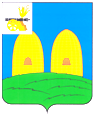 А Д М И Н И С Т Р А Ц И ЯОСТЕРСКОГО СЕЛЬСКОГО ПОСЕЛЕНИЯРОСЛАВЛЬСКОГО РАЙОНА СМОЛЕНКОЙ ОБЛАСТИП О С Т А Н О В Л Е Н И Еот 17.04.2020 года  № 92Об       итогах            исполнения     бюджета             Остерского          сельского            поселения      Рославльского района Смоленской областиза 1 квартал 2020 года        В соответствии с пунктом 5 статьи 264.2 Бюджетного кодекса Российской Федерации, Уставом Остерского сельского поселения Рославльского района Смоленской области, Положением о бюджетном процессе муниципального образования Остерского сельского поселения Рославльского района Смоленской областиАдминистрация Остерского сельского поселенияРославльского района Смоленской областип о с т а н о в л я е т:       1. Утвердить отчет об исполнении бюджета Остерского сельского поселения Рославльского района Смоленской области (далее – Бюджет Остерского сельского поселения) за 1 квартал 2020 года по доходам в сумме 3 546,3 тыс.рублей, по расходам в сумме 4 389,4 тыс.рублей, с превышением расходов над доходами (дефицит бюджета) в сумме 843,1 тыс.рублей.       2. Утвердить исполнение за 1 квартал 2020 года:- по источникам финансирования дефицита бюджета Остерского сельского поселения, согласно приложению 1;- по объему поступления  доходов бюджета Остерского сельского поселения, за исключением безвозмездных поступлений, согласно приложению 2;- по объему безвозмездных поступлений в доход бюджета Остерского сельского поселения, согласно приложению 3;- по расходной части бюджета Остерского сельского поселения, согласно приложению 4.      3. Утвердить отчет об использовании средств муниципального дорожного фонда Остерского сельского поселения Рославльского района Смоленской области за 1 квартал 2020 года, согласно  приложению 5.      4. Настоящее постановление подлежит официальному опубликованию в газете «Рославльская правда» и размещению на официальном сайте Администрации Остерского сельского поселения Рославльского района Смоленской области в информационно-телекоммуникационной сети «Интернет».Глава муниципального образованияОстерского  сельского  поселения   Рославльского района Смоленской области                                   С.Г.Ананченков